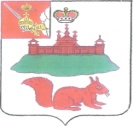 АДМИНИСТРАЦИЯ КИЧМЕНГСКО - ГОРОДЕЦКОГО МУНИЦИПАЛЬНОГО РАЙОНА    ВОЛОГОДСКОЙ ОБЛАСТИПОСТАНОВЛЕНИЕ   от 04.02.2020   №  86        с. Кичменгский ГородокО внесении изменений в постановлениеадминистрации района от 12.02.2016 года  № 104В соответствии с Указом Президента Российской Федерации от 01.07.2010 года № 821 «О комиссиях по соблюдению требований к служебному поведению федеральных государственных служащих и урегулированию конфликта интересов» администрация района ПОСТАНОВЛЯЕТ:Внести в постановление администрации Кичменгско-Городецкого муниципального района от 12.02.2016 года № 104 «Об утверждении Положения о комиссии по соблюдению требований к служебному поведению муниципальных служащих и урегулированию конфликта интересов администрации Кичменгско-Городецкого муниципального района (органов администрации Кичменгско-Городецкого муниципального района)» следующие изменения:пункт 6 Положения дополнить подпунктом в) следующего содержания:«в) представитель Администрации Губернатора Вологодской области, являющегося органом по профилактике коррупционных и иных правонарушений.»;Настоящее постановление подлежит размещению на официальном сайте Кичменгско-Городецкого муниципального района в информационно-телекоммуникационной сети «Интернет».Руководитель администрации района                                  С.А.Ордин           